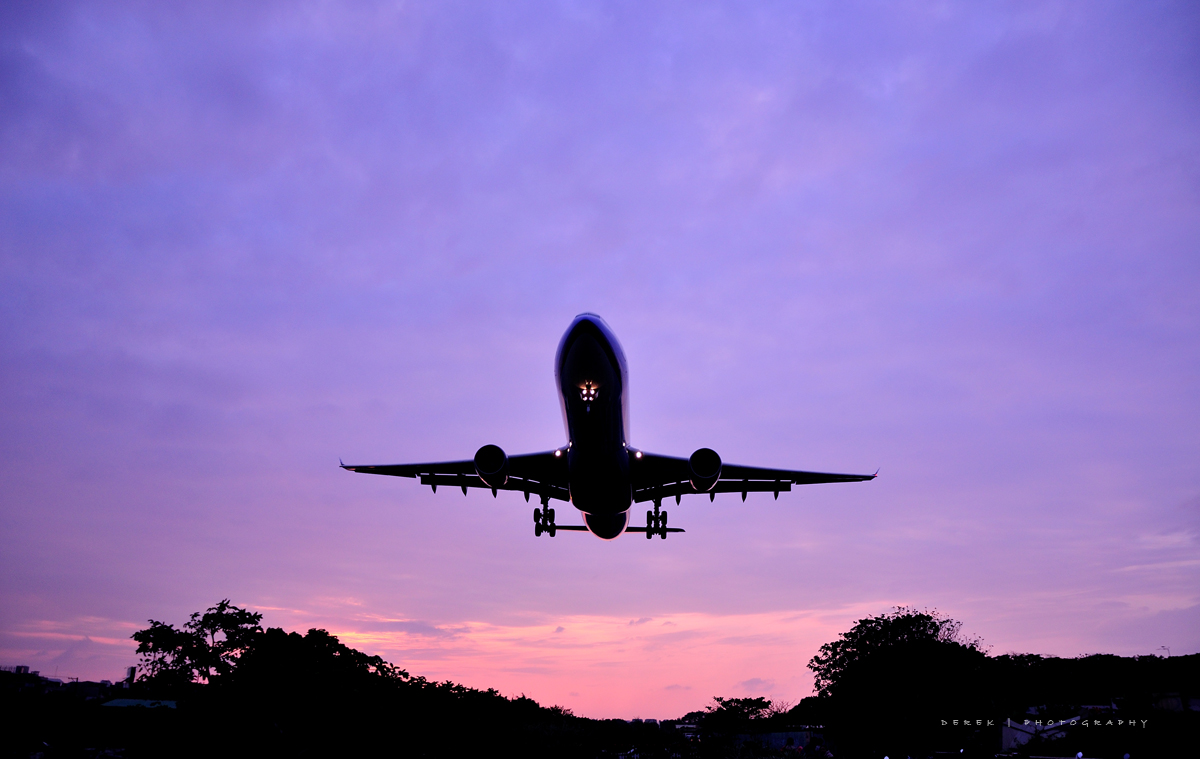 國立嘉義大學中國文學系 薦外實習心得學生：劉宜寧 | 實習地點：中國傳媒大學出版社 | 20190701-0731前言我於2018春季時，曾以交換生的身分前往中國傳媒大學漢語言文學系就讀一學期，北京之於我其實並不陌生，能夠獲得機會來到北京實習，非常歡喜。一方面能與去年認識的師長同學再續前緣；另一方面，又能在閒暇之時遊歷大陸，曾拓自己的視野。本次心得將從以下幾個方面分享：行前準備事項中國傳媒大學介紹中國傳媒大學出版社介紹實習的第一周實習—在熟悉一切之後我們所住的地方：內蒙古飯店介紹遊歷及其他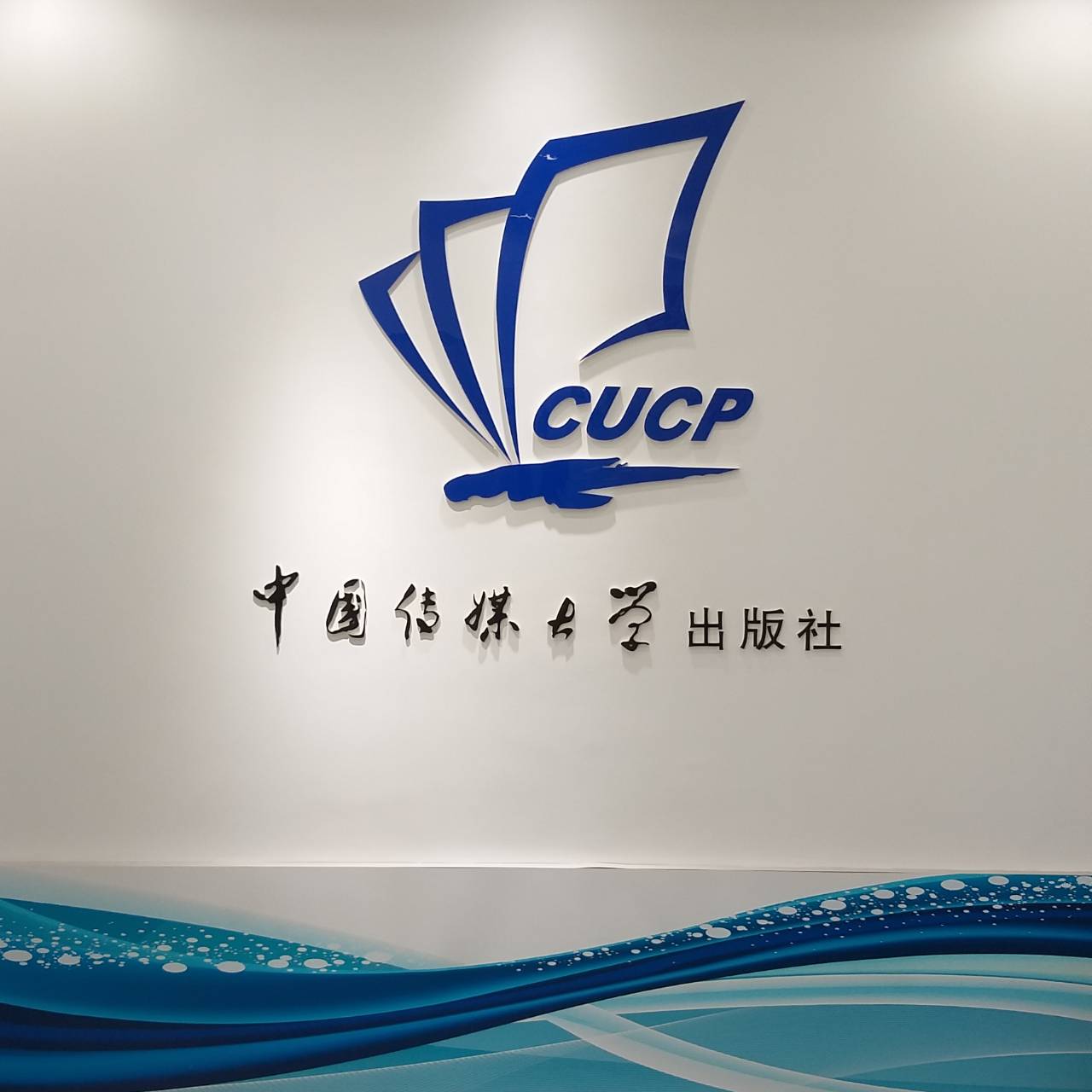 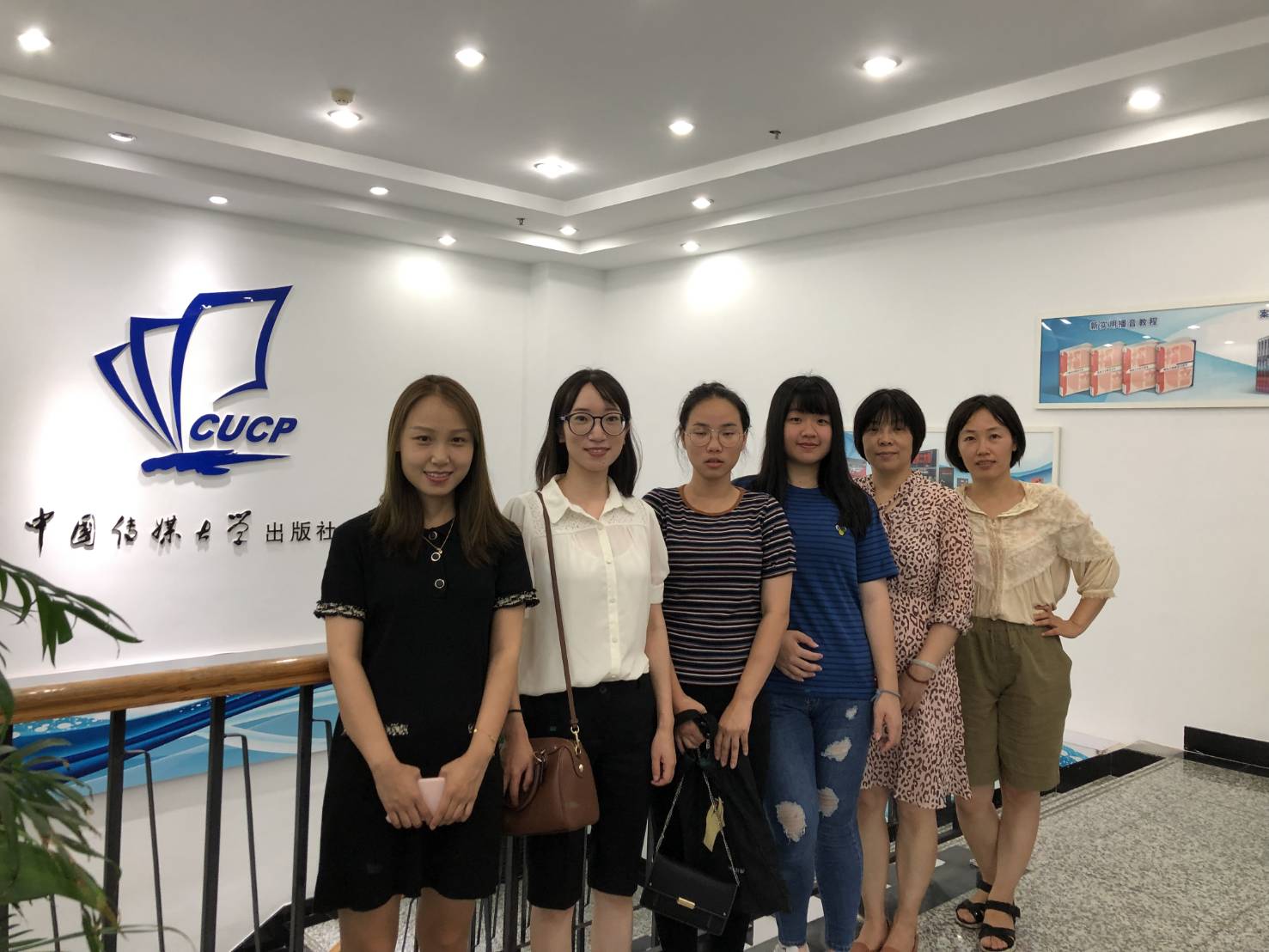 §中傳出版社LOGO                     §與本次實習辦公室老師們的合照一、行前準備須知事項機票關於機票，我是自己上網訂購的，特別注意的是抬頭必須要打上學校名稱。護照與台胞證在北京落地之後就可以收起中華民國的護照了，因為在中國是不承認中華民國存在的，辦理一切手續都只能使用台灣居民往來大陸通行證（台胞證），簡而言之，在中國，台胞證就是你的唯一的身分證件，辦理入境時也都是只看台胞證。台胞證辦理需大概兩周，所以建議想前往實習的同學提早辦理。個人用品如盥洗用品等，在大陸可能買不到你自己原本慣用的品牌，或是你會發現價格差距大，因為在大陸任何進口的東西都比較貴，關稅收得比台灣重。所以建議大好自己一個月所需的特殊用品、保養品等。個人藥品在大陸的藥房裡，我們發現大多都是大陸自己製造的品牌的藥物，甚至有些藥物在台灣已列為禁藥。因此，為了能夠處理自己在大旅可能面玲的水土不服的情況如胃痛、感冒等，建議自己在台灣就買好藥品，以免到時候身體出狀況，以備不時之需。銀行卡與電話卡、交通卡電話卡需到當地營業廳辦理，有了電話號碼才可以辦理銀行卡，作為銀行聯絡你的方式，所需證件均為台胞證。銀行卡須到當地銀行辦理，所需證件均為台胞證。有的銀行(如中國建設銀行)會要求出示實習生證明(這個需要請出版社幫妳寫一份證明書)，我自己所用的是中國工商銀行，並沒有要求這麼嚴格，僅台胞證即可辦理。交通卡須至地鐵站購買(一張20RMB)，傳媒大學站並無銷售，需到大站才有售點。億通行是手機APP交通卡，手機掃碼即可搭乘地鐵的APP，為虛擬交通卡，由於我們沒有大陸人民身分證作驗證，億通行尚未開放港澳台人士使用，所以不能使用億通行。VPN因LINE、FACEBOOK、YOUTUBE、IG在大陸是不能使用的，這次我所使用的VPN，是當地陸生所推薦，在微信上購買，一個月10RMB，算是私人架設的VPN，電腦跟手機皆可使用且非常通順，若有需要可再諮詢。給上級的伴手禮在大陸有著送禮的習慣，對於上司來說是一種禮貌，也容易使上司對你有好印象並且之後會特別照顧你，大概準備個六份，社長一份、總指導老師一份、其餘為辦公室的四位老師們各一份。二、	中國傳媒大學介紹中國傳媒大學（Communication University of China）簡稱「中傳」，位於首都北京，是中華人民共和國教育部直屬的語言藝術類行業特色大學。是「國家世界一流學科建設高校」，「211工程重點建設大學」，「985工程優勢學科創新平台重點建設高校」，「111計劃」、「國家建設高水平大學公派研究生項目」入選高校，傳媒高等教育國際聯盟發起單位。簡單來說，是非常好的一間學校。關於吃的方面，校內的食堂（學生餐廳）很好吃，種類多元，有中國不同地方的菜色，但是不同食堂也有不同價位，南苑餐廳價位偏高，一餐約20~30RMB，星光餐廳價位便宜，一餐約15~20RMB，北苑餐廳是最便宜的，一餐約10~15RMB。若是出去校外用餐，價格是更貴的，物價與台北差不多高，一餐大約40~50RMB。三、	中國傳媒大學出版社介紹中國傳媒大學出版社的前身是北京廣播學院出版社，成立於1985年，是中國改革開放後最早成立的大學出版社之一。其上級主管單位是中國傳媒大學，業務上受中國國家教育部社科司和國家新聞出版總署指導。 2004年9月改稱現名。中國傳媒大學出版社現有新聞傳播、語言藝術、影視文化、媒體管理、播音主持等五個編輯部，以及市場中心、出版部、總編室、儲運部、財務部、讀者服務部等部門，我們實習主要是在出版部及編輯部。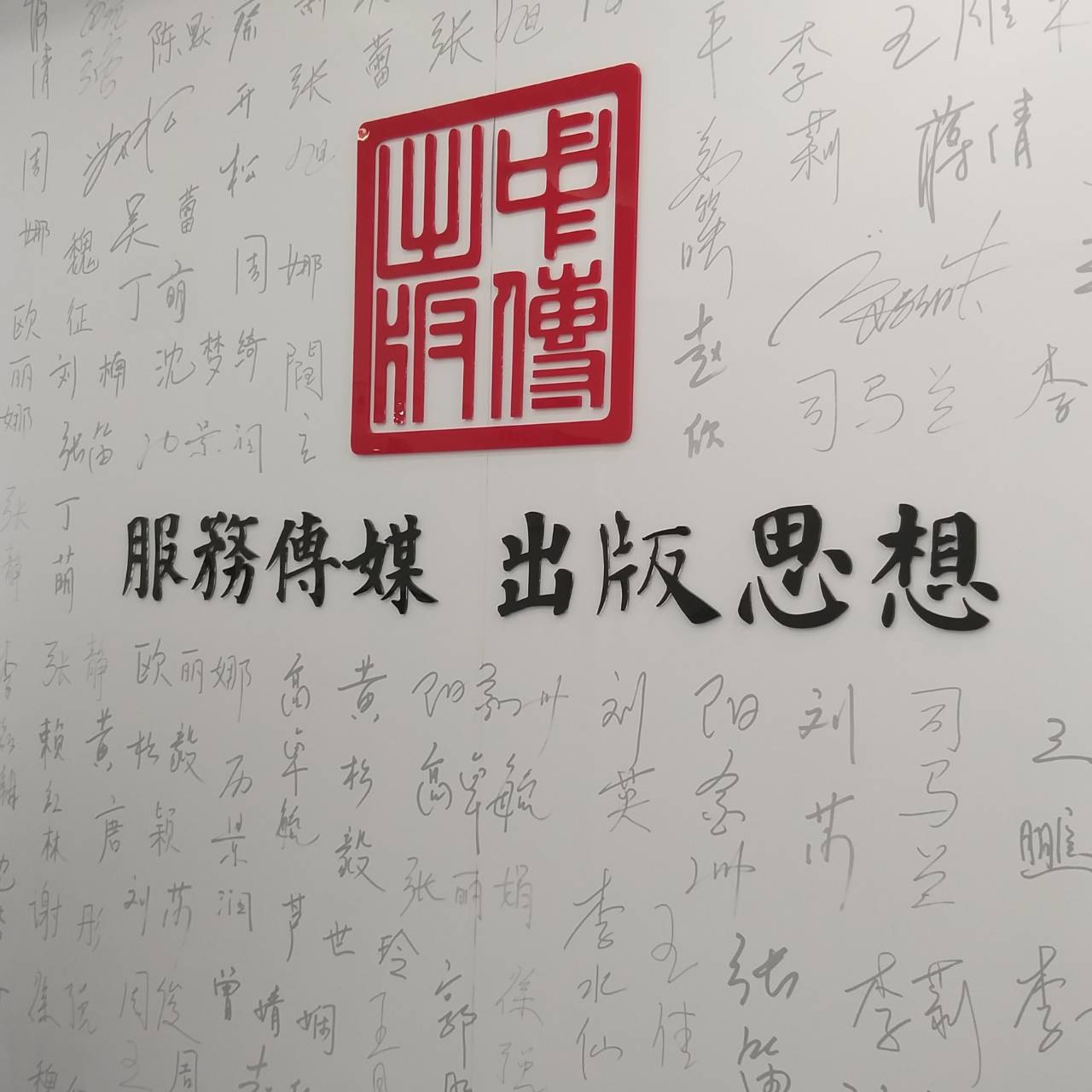 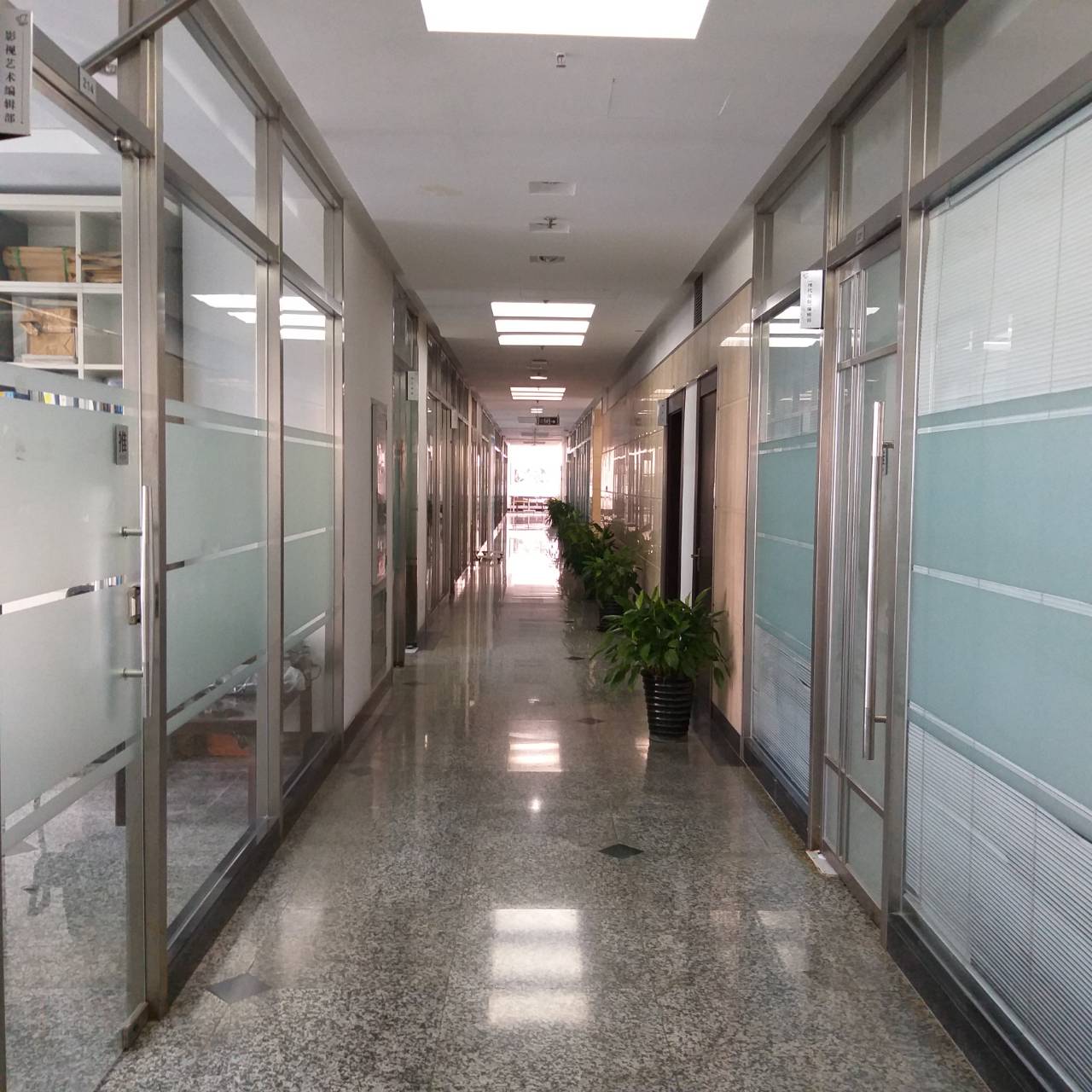 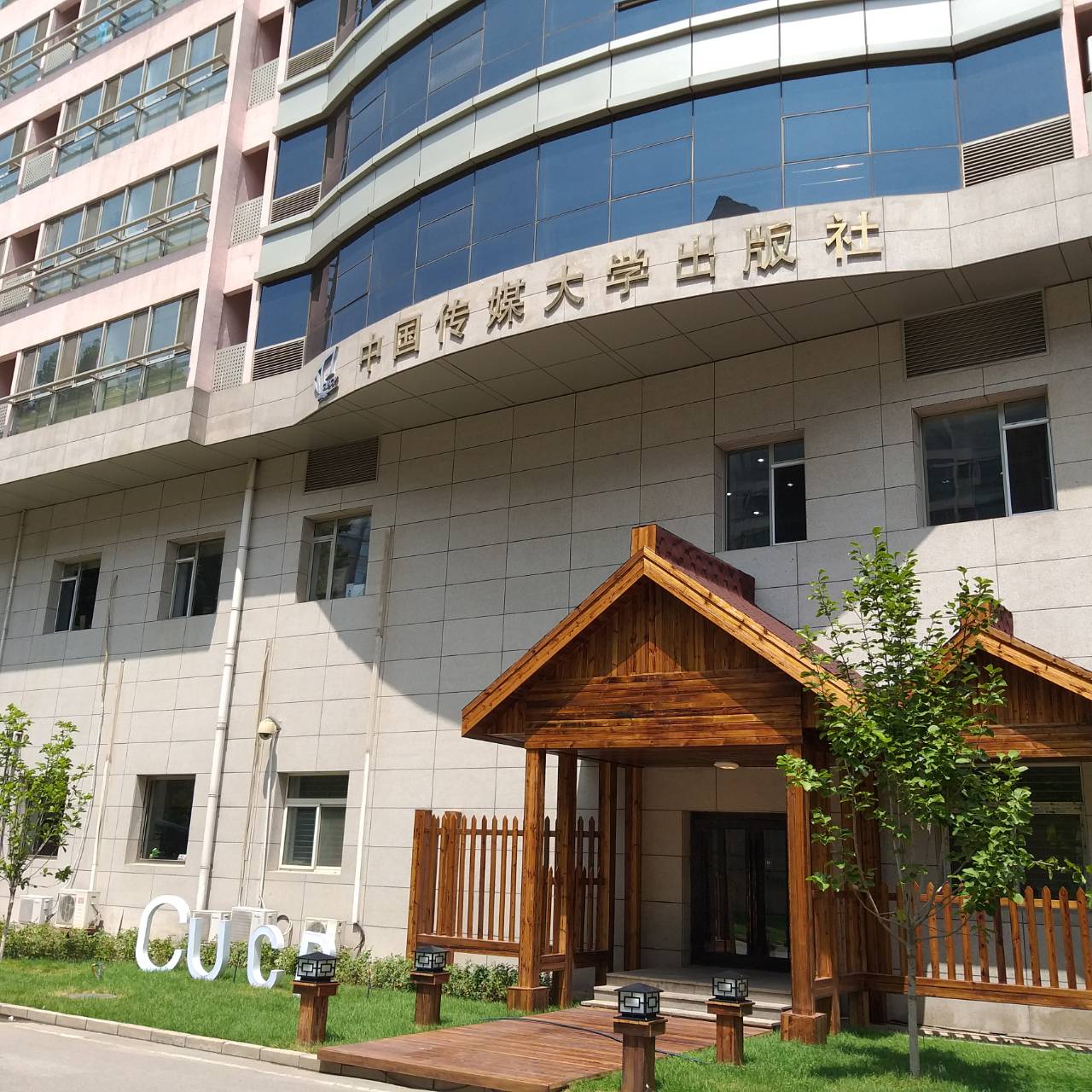 §圖為大門外牆標語                  §辦公室走廊                              §出版社外觀四、實習的第一周第一天，水仙老師帶我們參觀了各個部門後，讓我們在隔天選出自己想要去哪個部門做實習，我最後所選的是影視藝術編輯部，因為我對於影視藝術的內容較有興趣。隔天，進入影視藝術編輯部的我首先得到的任務是閱讀出版社相關規定，因為大陸出版的規定與台灣不盡相同，標點符號使用法也不同。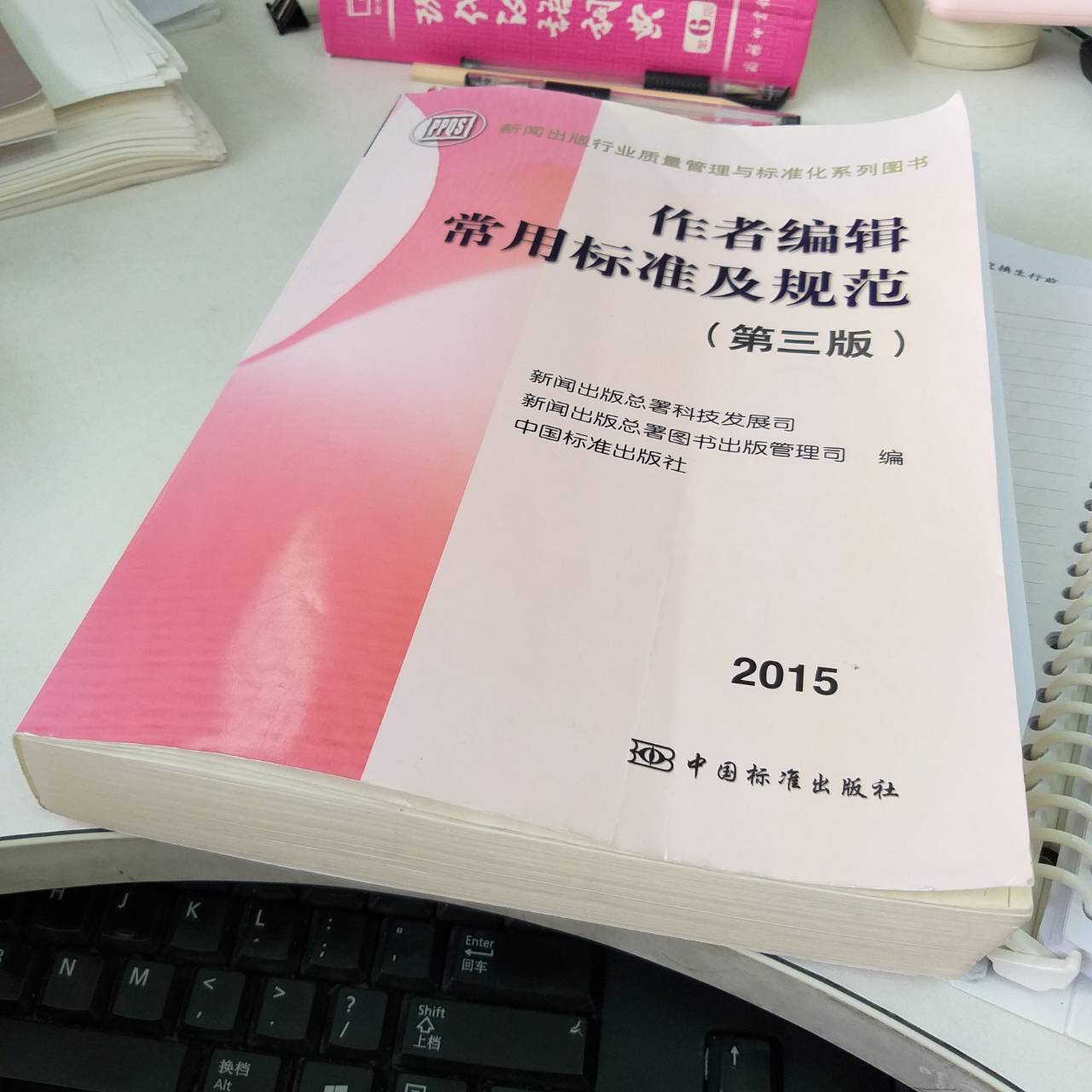 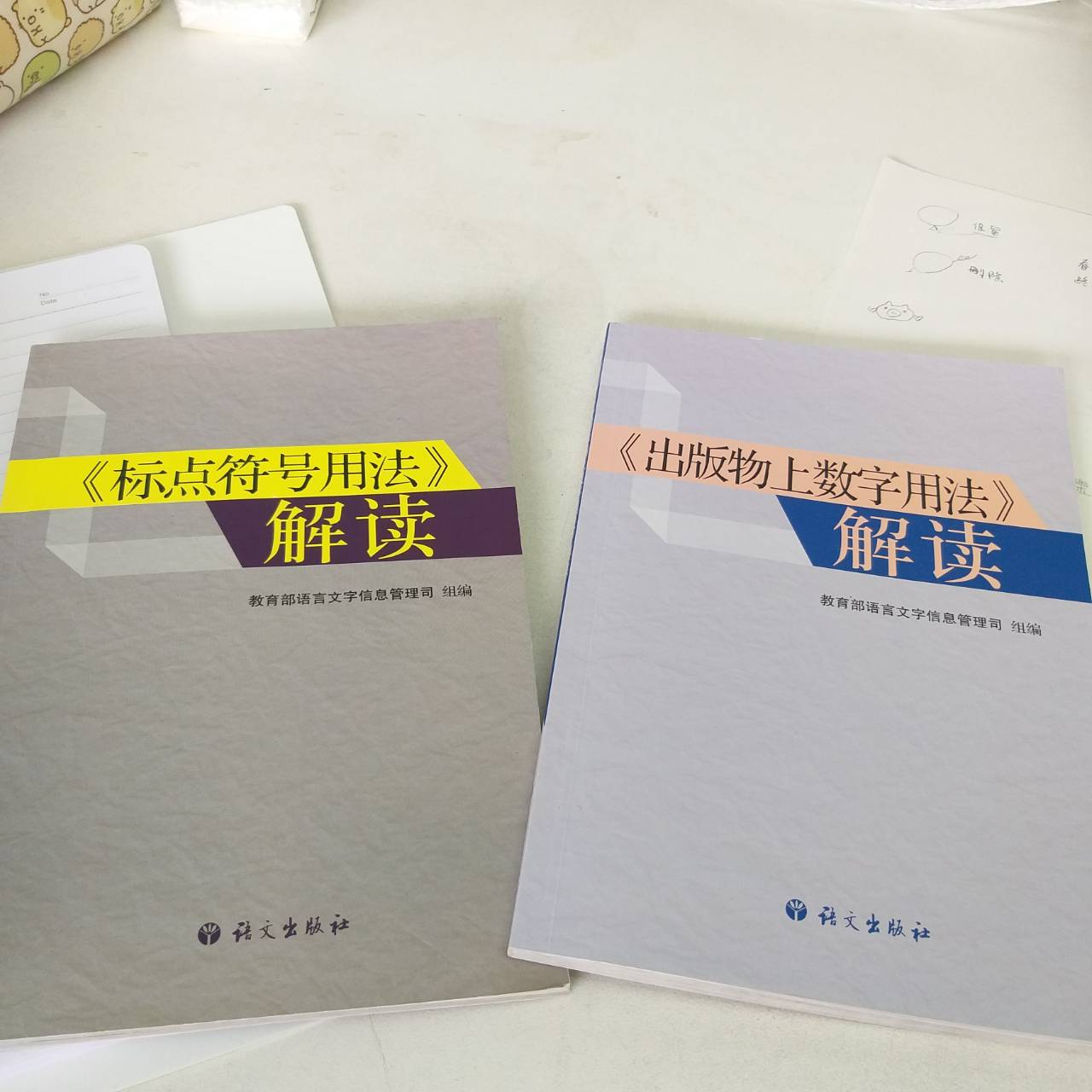 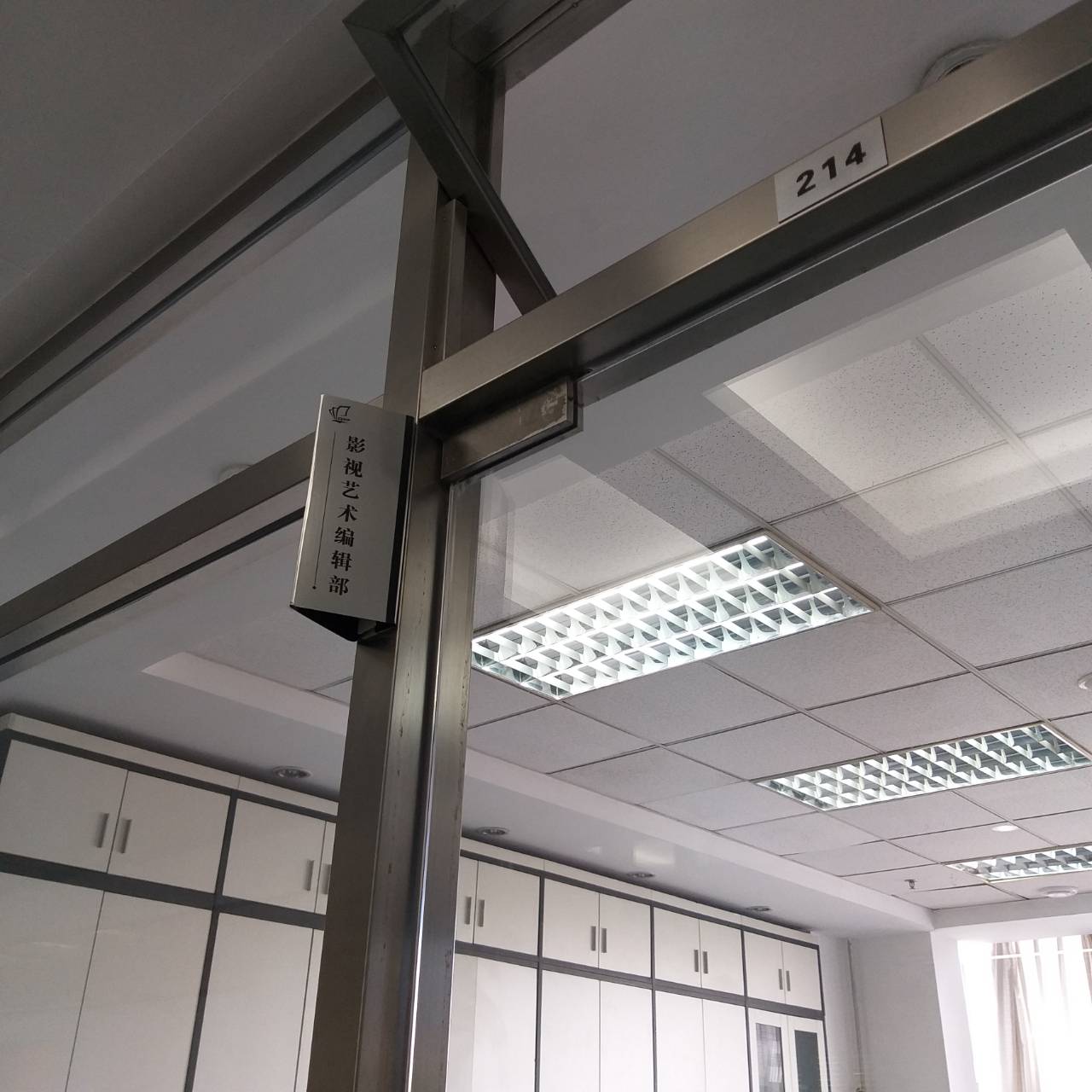 §圖為第一周閱讀之書籍，《作者編輯常用標準及規範》、《邊點符號用法》解讀、《出版物上述自用法》解讀。§圖三為影視藝術編輯部門口。五、實習—在熟悉一切之後在熟悉上班時間、路線、標點符號等用法之後，我的辦公室老師便讓我開始試著校對稿子。所有草稿均為簡體字，我的工作是校對文字使用是否正確、標點符號使用方式是否正確、文法使用方式是否正確、詞語使用方式是否正確、修飾美化並完整句子。除此之外還有一些辦公室雜務如影印資料、文件傳遞等工作。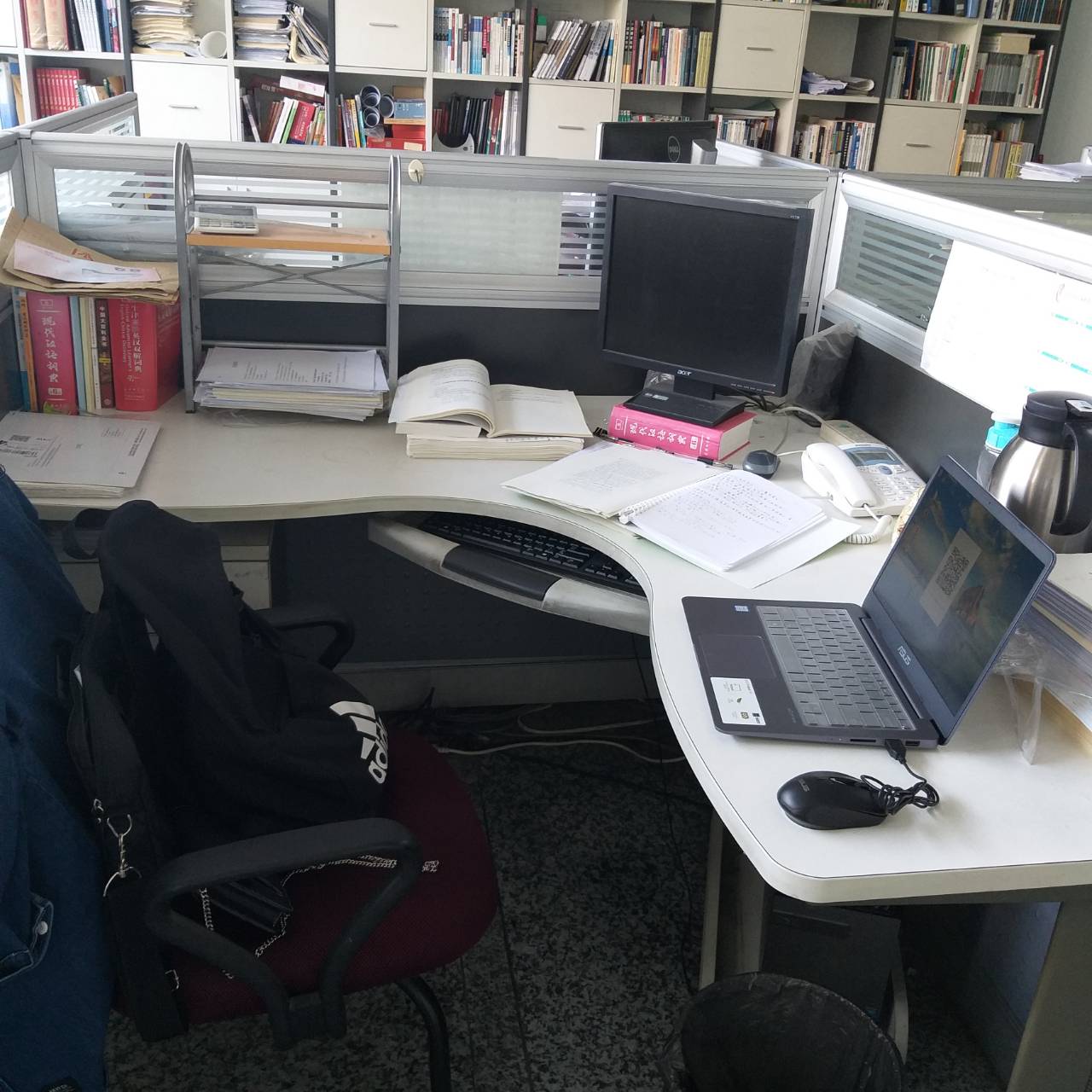 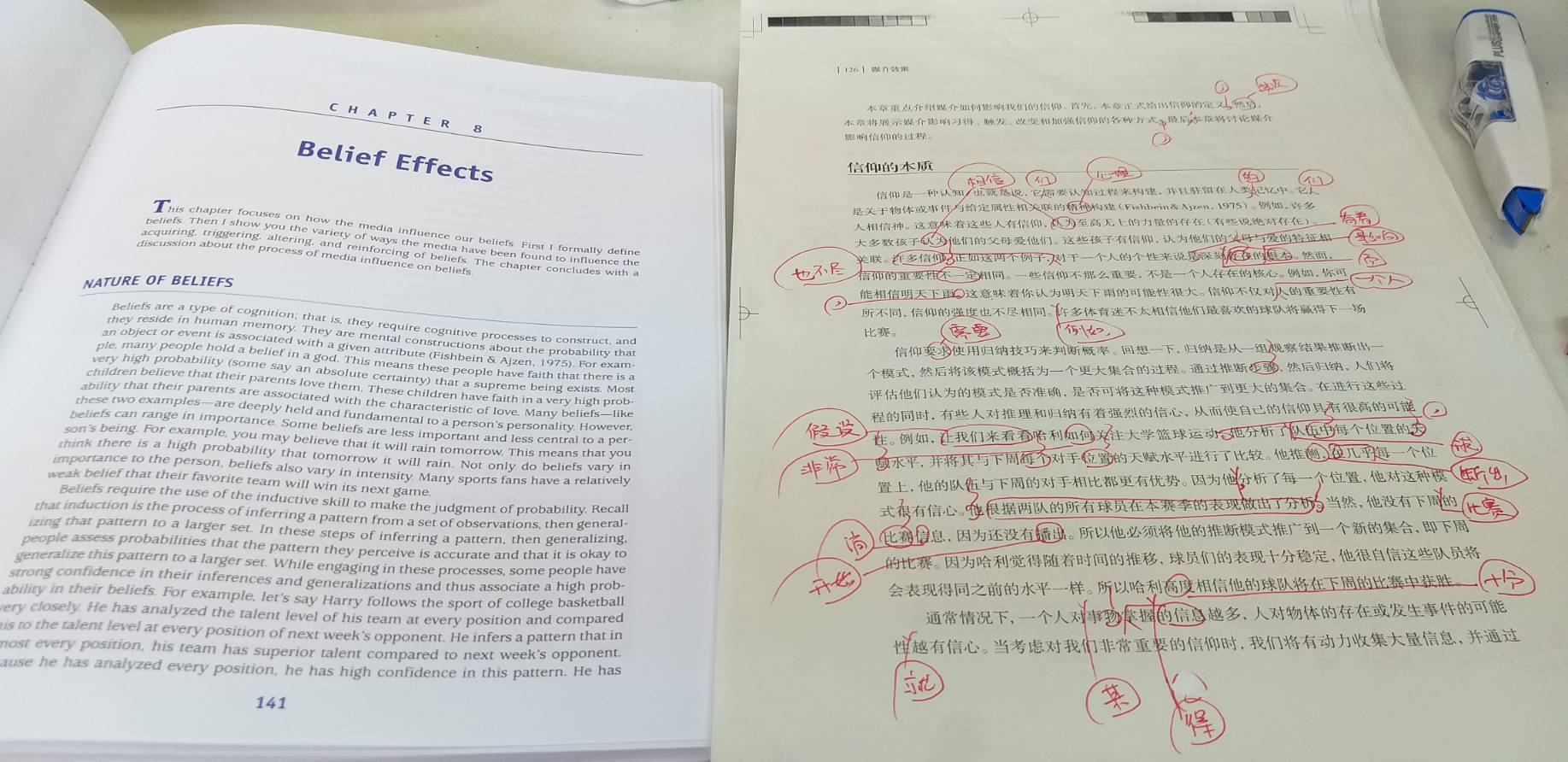         §我的辦公桌                              §校對中英文稿六、我們所住的地方：內蒙古飯店介紹周圍有各種商家，如賣水果、三餐等。此次交換房費上漲，約22000台幣，房型為雙人床房，一衛浴，洗好的衣服可以曬在飯店院子。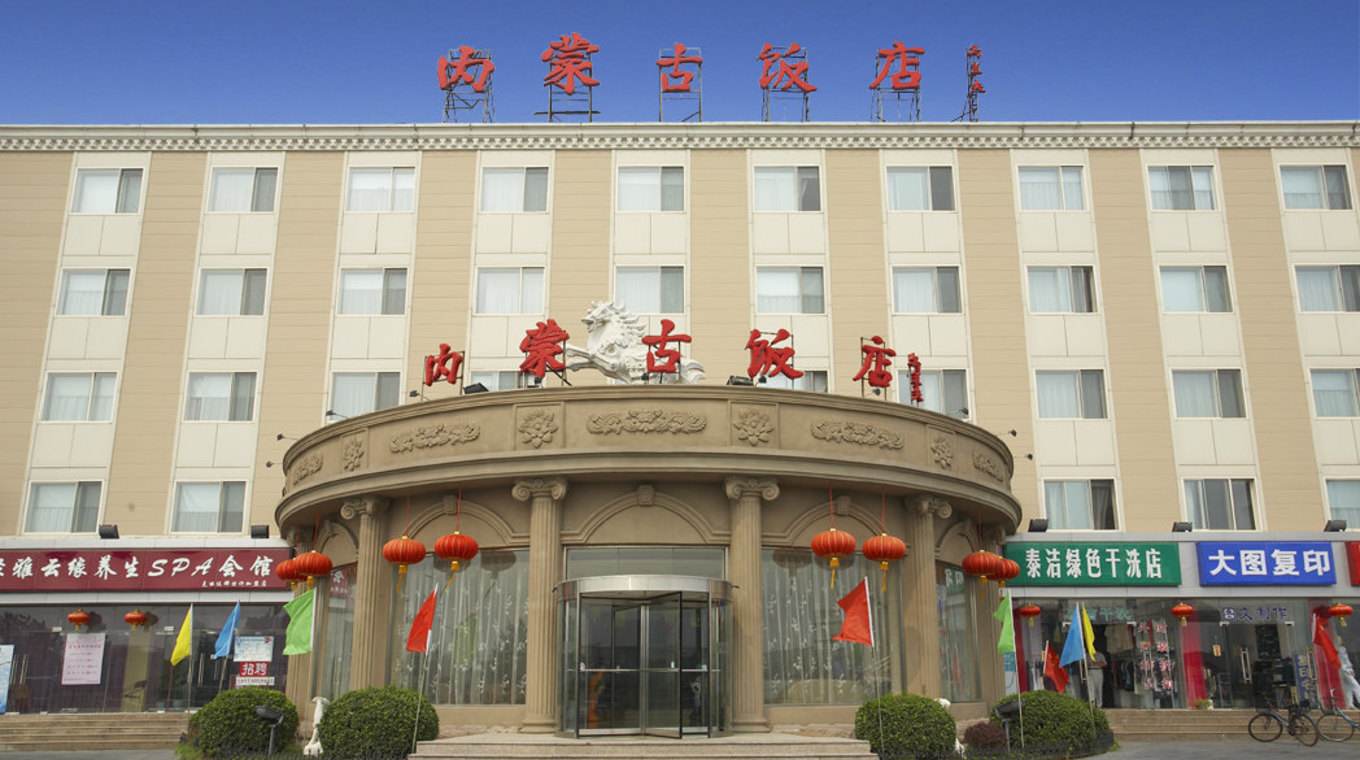 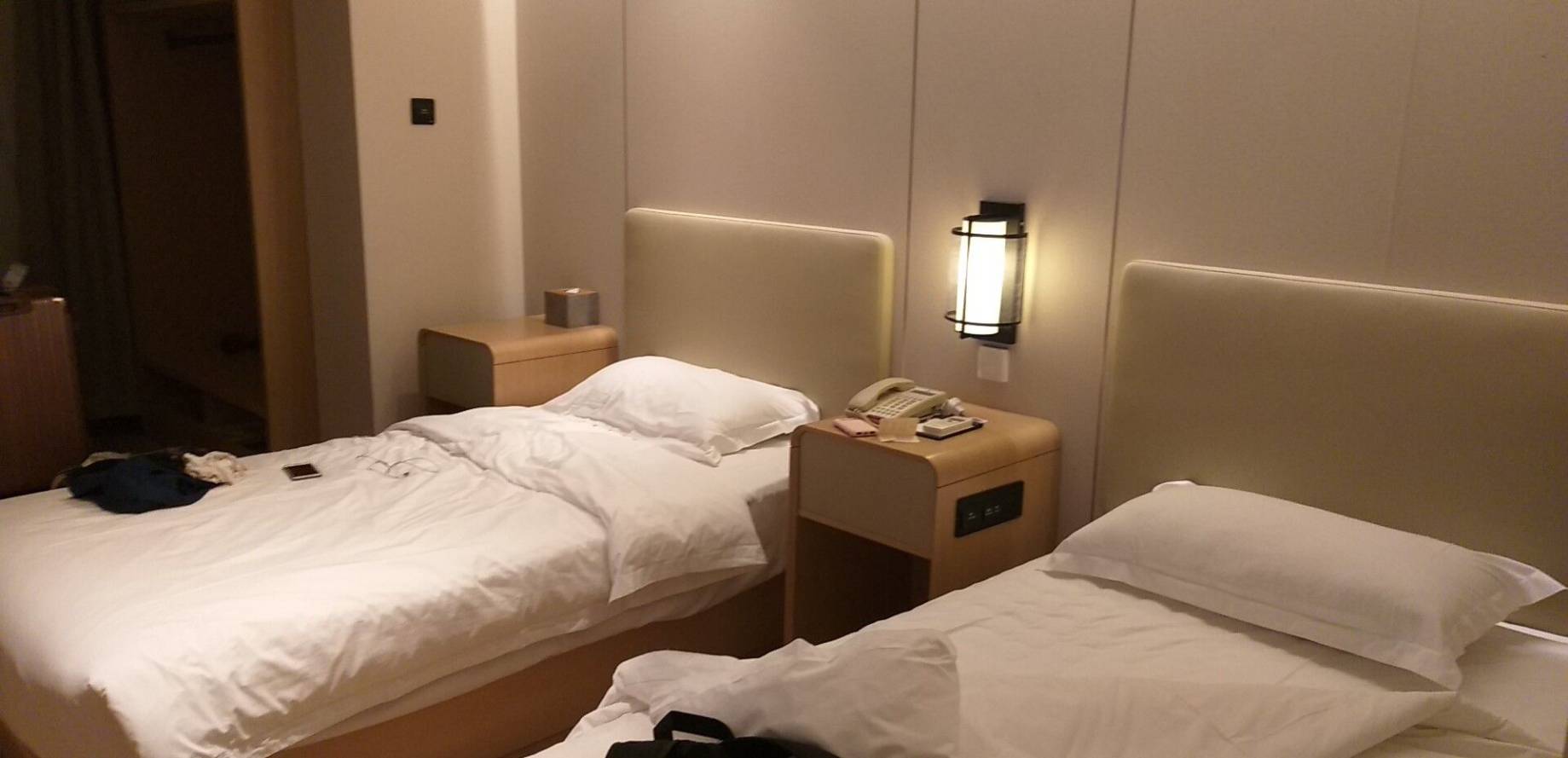 遊歷及其他北京是個文化大城，這裡的人常稱為「帝都」。如故宮、頤和園、天壇等歷史古蹟都在這座城市，許多皇帝所居住過的地方也都在北京。北京還有很豐富的博物館資源，如警察博物館、首都博物館、國家博物館等等都值得一訪。北京有許多古老的胡同，常常會有美食隱身於胡同之中，在北京走胡同常常能發現當地特色小吃（糯米糕、糖葫蘆、包子等），或是非文化物質遺產（吹糖等民間藝術）。本次的交換體驗，不僅有了實習經驗，在行走各大景點時也吸取了許多北京這座大城市的特點特色、歷史文化。北京真的是富含文化素養的一座城市，在繁忙的都市生活中參雜著古都氣氛，讓人不自覺地在現代生活的同時也不忘古人的生活遺跡。